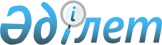 О внесении дополнений в распоряжение Премьер-Министра Республики Казахстан от 28 февраля 2005 года N 39-p-lРаспоряжение Премьер-Министра Республики Казахстан от 30 марта 2005 года
N 69-p      Внести в распоряжение  Премьер-Министра Республики Казахстан от 28 февраля 2005 года N 39-р-1 "О мерах по организации контроля за исполнением Послания Президента Республики Казахстан народу Казахстана от 18 февраля 2005 года "Казахстан на пути ускоренной экономической, социальной и политической модернизации" следующие дополнения: 

      ввести в состав рабочей группы, созданной указанным распоряжением: 

 

  Акимбекова                     - заведующего Отделом обороны и 

Назымбека Кыздарбековича         правопорядка Канцелярии 

                                 Премьер-Министра Республики 

                                 Казахстан 

 

  Егимбаеву                      - заведующую Юридическим отделом 

Жанну Дачеровну                  Канцелярии Премьер-Министра 

                                 Республики Казахстан 

 

  Камалдинова                    - заведующего Отделом внешних связей 

Акылбека Абсатовича              Канцелярии Премьер-Министра 

                                 Республики Казахстан 

 

  Хамзина                        - заведующего сектором Сводного 

Казбека Гизатовича               аналитического отдела Канцелярии 

                                 Премьер-Министра Республики 

                                 Казахстан.       Премьер-Министр 
					© 2012. РГП на ПХВ «Институт законодательства и правовой информации Республики Казахстан» Министерства юстиции Республики Казахстан
				